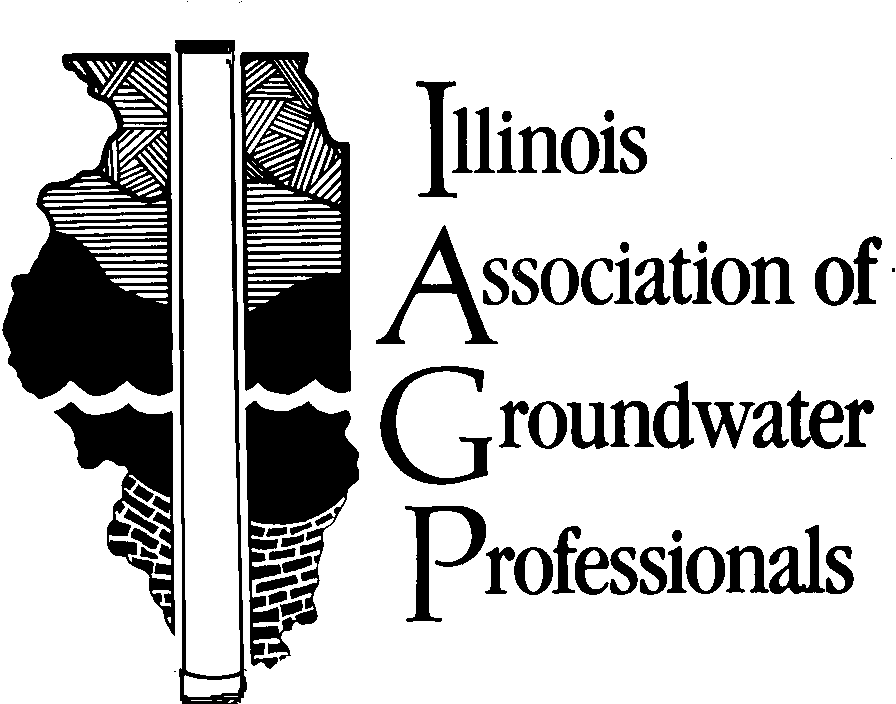 Nominee to be considered for:		Board of Directors		Sisson AwardJack Sisson Award - The purpose of this award is to recognize and show appreciation for contractor members who find time to give back to the industry while still actively employed in the field.  Presentation at Annual Meeting & Expo:  Each January the Awards Committee will review nominations submitted by members at large and select a contractor member to receive the award.  The identity of the awardee will be kept secret until presentation at the Annual Members Meeting.Selection criteria:Contractor Member of IAGP  Active involvement in the industry in IL for at least 5-7 yearsActivities go beyond normal job related duties and relate to public awareness, education, mentoring, or other activities
Nominee’s Name:  ________________________________________________________________Company Name:  ________________________________________  Position:  ________________Address:  ________________________________________________________________________Outstanding Industry Work:_______________________________________________________________________________________________________________________________________________________________________________________________________________________________________________________________Outstanding Association Work:_______________________________________________________________________________________________________________________________________________________________________________________________________________________________________________________________Community/Education Involvement:_______________________________________________________________________________________________________________________________________________________________________________________________________________________________________________________________Additional Comments_______________________________________________________________________________________________________________________________________________________________________________________________________________________________________________________________Nomination made by:  ____________________________________	Date:  ___________________Please Mail, fax or email nomination form to: IAGP PO Box 210, Stockton, IL 61085
info@iagp.org    Fax 877-434-9047